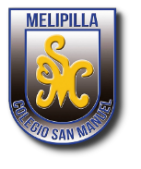                              	Colegio San Manuel		Teléfono: 228311744 – 228317562www.colegiosanmanuel.cl 	INFORME DE DESARROLLO PERSONAL Y SOCIAL	ESCALA DE EVALUACIÓN3 = SIEMPRE Permanencia y continuidad en la demostración del rasgo.	2 = CASI SIEMPRE La mayor parte de las veces demuestra el logro de este rasgo.	       1 = A VECES Ocasionalmente, esporádicamente demuestra el logro de este rasgo.0 = NO OBSERVADO No se ha observado este rasgo en el período.Esta evaluación no califica, no marca ni encasilla, dado que tiene un carácter eminentemente formativo.Es un medio para alentar progresos, ayuda al autoconocimiento y permite internalizar valores y conductas favorables para el desarrollo de los niños, niñas y jóvenes.       Timbre y Firma Profesor (a) Jefe					                             Timbre y Firma Director (a)Fecha: Melipilla,  ALUMNO(A):   	R.U.T.:   CURSO :   TIPO ENSEÑANZA :  EDUCACIÓN GENERAL BÁSICAPROFESOR JEFE :   ESTABLECIMIENTO : COLEGIO SAN MANUELR. B. D		: 24675-1DIRECCION	: Policarpo Toro N° 1100AÑO ESCOLAR	: A.- ÁREA DE FORMACIÓN ÉTICA.I SemII Sem1.- Utiliza lenguaje adecuado en toda situación.2.- Actúa en concordancia con los principios y valores del colegio.3.- Sigue responsable instrucciones de orden y trabajo en forma sistemática y continua4.- Demuestra respeto por los símbolos patrios y en los actos cívicos5.- Respeta a todos los miembros de la comunidad educativaB.-  ÁREA DE CRECIMIENTO Y AUTOAFIRMACIÓN PERSONALI SemII Sem1.- Demuestra hábitos de higiene y presentación personal de acuerdo al reglamento de convivencia escolar2.- Expresa y comunica opiniones, ideas, sentimientos y convicciones de acuerdo a su edad3.- Reconoce sus errores y trata de corregirlos4.- Se recrea cumpliendo normas de seguridad, evitando juegos bruscos y peligrosos5.- Respeta horarios de entrada y salida del establecimientoC.- ÁREA DE LA PERSONA Y SU ENTORNO.I SemII Sem1.- Respeta normas establecidas en el reglamento de convivencia escolar2.- Es capaz de trabajar en equipo y aportar en forma eficiente.3.- Cuida y respeta los bienes de uso común4.- Participa con agrado y responsabilidad en las actividades de su curso y del colegio.D.-  OBSERVACIONES